Greek | ΕλληνικάΠερίληψη Εγγράφου Διαβούλευσης: Πώς μπορούν οι κυβερνήσεις, οι επιχειρήσεις και η κοινότητα να χρησιμοποιήσουν τις Καθοδηγητικές ΑρχέςΑυτή είναι μια περίληψη εγγράφου διαβούλευσης. Παρέχει μια γρήγορη επισκόπηση των Guiding Principles in Australia's Disability Strategy [Καθοδηγητικών Αρχών στην Στρατηγική της Αυστραλίας για την Αναπηρία] 2021-2031 (η Στρατηγική). Ζητάμε παραδείγματα για το πώς μπορούν να λειτουργήσουν οι καθοδηγητικές αρχές. Το πλήρες έγγραφο διαβούλευσης παρέχει περισσότερες λεπτομέρειες για το κάθε ζήτημα, δίνει ορισμούς και θέτει πρόσθετες ερωτήσεις.Η Στρατηγική είναι ένα σχέδιο για να κάνει καλύτερη την ζωή των ατόμων με αναπηρία. Η Στρατηγική αναπτύχθηκε από όλα τα κυβερνητικά επίπεδα και με άτομα με αναπηρία, τις οικογένειες, τους φροντιστές και τους εκπροσώπους τους. Η ανάπτυξη χρειάστηκε δύο χρόνια διαβούλευσης. Η Στρατηγική είναι διαθέσιμη στην Πύλη Αναπηρίας.Στο πλαίσιο αυτού του σχεδίου, υπάρχει ένα σύνολο οκτώ αρχών για να βοηθήσει καλύτερα τις κυβερνήσεις, τις επιχειρήσεις και την κοινότητα να συμπεριλαμβάνουν άτομα με αναπηρία. Αυτές οι αρχές πρέπει να χρησιμοποιούνται για όλες τις νέες ενέργειες των οργανισμών, είτε είναι κυβερνήσεις, επιχειρήσεις ή κοινότητες (π.χ. κατά την κατασκευή νέων κτηρίων ή την παροχή υπηρεσιών σε Αυστραλούς). Οι οκτώ αρχές βασίζονται σ' αυτές που ανέπτυξαν τα United Nations [Ηνωμένα Έθνη] (UN) και οι οποίες περιγράφονται στην Σύμβαση των Δικαιωμάτων των Ατόμων με Αναπηρίες (CRPD). Η UN CRPD είναι μια σημαντική διεθνής συμφωνία η οποία διασφαλίζει ότι τα άτομα με αναπηρία έχουν τα ίδια δικαιώματα με όλους και ότι τα ανθρώπινα δικαιώματα των ατόμων με αναπηρία προστατεύονται.Για να βοηθήσουν τις κυβερνήσεις, τις επιχειρήσεις και την κοινότητα να χρησιμοποιήσουν όλες αυτές τις οκτώ αρχές, οι κυβερνήσεις αναπτύσσουν έναν οδηγό και ζητούν σχόλια για να διασφαλίσουν ότι συμπεριλαμβάνει τα πιο σημαντικά πράγματα για τα άτομα με αναπηρία. 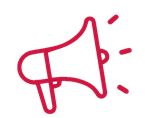 Αρχή 1:	Τα άτομα είναι ελεύθερα να κάνουν τις δικές τους επιλογές Κατά την εφαρμογή αυτής της αρχής, ζητείται από τα άτομα να εξετάσουν εάν μια προτεινόμενη ενέργεια:θα βοηθήσει άτομα με αναπηρία να κάνουν τις δικές τους επιλογές με τον ίδιο τρόπο όπως τα άτομα χωρίς αναπηρίαθα δώσει στα άτομα πρόσβαση σε υποστηριζόμενη λήψη αποφάσεων όταν απαιτείται.Σημείωση - η πλήρης διατύπωση αυτής της αρχής στην Στρατηγική είναι “Σεβασμός στην εγγενή αξιοπρέπεια, την ατομική αυτονομία, συμπεριλαμβανομένης της ελευθερίας να κάνει κάποιος τις δικές του επιλογές, και την ανεξαρτησία των ατόμων”. Αρχή 2:	Κανείς δεν θα υποστεί διάκριση (Μη διάκριση)Κατά την εφαρμογή αυτής της αρχής, ζητείται από τα άτομα να εξετάσουν εάν μια προτεινόμενη ενέργεια:συμμορφώνεται με τον Disability Discrimination Act 1992 [Νόμο περί Διακρίσεων λόγω Αναπηρίας], την νομοθεσία των πολιτειών και των επικρατειών κατά των διακρίσεων και την UN CRPDθα αποφύγει την έμμεση διάκριση και θα υποστηρίξει εύλογες προσαρμογές (Για παράδειγμα, παροχή σε ένα άτομο με προβλήματα όρασης μιας συσκευής ανάγνωσης οθόνης ή άλλης τεχνολογίας, εάν χρειάζεται κάτι τέτοιο για να κάνει την δουλειά του).Αρχή 3:	Τα άτομα με αναπηρία έχουν τα ίδια δικαιώματα συμμετοχής στην κοινωνία όπως όλοι οι άλλοιΚατά την εφαρμογή αυτής της αρχής, ζητείται απο τα άτομα να εξετάσουν εάν μια προτεινόμενη ενέργεια θα υποστηρίξει:την ένταξη και την συμμετοχή σε όλες τις πτυχές της κοινοτικής ζωήςτα άτομα να αξιοποιήσουν τις δυνατότητές τους.Σημείωση - η πλήρης διατύπωση αυτής της αρχής στην Στρατηγική είναι “Πλήρης και αποτελεσματική συμμετοχή και ένταξη στην κοινωνία”.Αρχή 4: 	Τα άτομα με αναπηρία χρήζουν σεβασμού για το ποιοι είναιΚατά την εφαρμογή αυτής της αρχής, ζητείται από τα άτομα να εξετάσουν εάν μια προτεινόμενη ενέργεια:θα σεβαστεί και θα αναγνωρίσει την αξία και την αξιοπρέπεια όλων των ατόμων με αναπηρία.Σημείωση - η πλήρης διατύπωση αυτής της αρχής στην Στρατηγική είναι “Σεβασμός για την διαφορά και αποδοχή των ατόμων με αναπηρία ώς μέρους της ανθρώπινης διαφορετικότητας και ανθρωπιάς".Αρχή 5:	Όλοι πρέπει να έχουν ίσες ευκαιρίες (Ισότητα Ευκαιριών)Κατά την εφαρμογή αυτής της αρχής, ζητείται απο τα άτομα να εξετάσουν εάν μια προτεινόμενη ενέργεια:θα έχει εμπόδια ή διαδικασίες που περιορίζουν άδικα τα άτομα με αναπηρία να πετύχουν τους στόχους τους.Αρχή 6:	Όλοι πρέπει να έχουν την ίδια πρόσβαση (Προσβασιμότητα)Κατά την εφαρμογή αυτής της αρχής, ζητείται από τα άτομα να εξετάσουν εάν μια προτεινόμενη ενέργεια:θα έχει προσβάσιμες πληροφορίες, τεχνολογία, υπηρεσίες και τοποθεσίεςθα εφαρμόζει τις αρχές του καθολικού σχεδιασμού (ώστε όλοι να έχουν πρόσβαση σε υπηρεσίες και κτήρια χωρίς την ανάγκη εξειδικευμένων ή προσαρμοσμένων λειτουργιών).Αρχή 7:  Όλα τα άτομα με αναπηρία πρέπει να έχουν ίσες ευκαιρίες, ανεξάρτητα από το φύλο τους, την εθνότητα ή άλλα χαρακτηριστικά (Ισότητα των ατόμων)Κατά την εφαρμογή αυτής της αρχής, ζητείται από τα άτομα να εξετάσουν εάν μια προτεινόμενη ενέργεια:θα υποστηρίξει την πλήρη ανάπτυξη, πρόοδο, ενδυνάμωση και ισότητα όλων των ατόμων ανεξάρτητα από διαφορές και ταυτότητεςθα είναι πολιτισμικά ασφαλής και κατάλληλη.Αρχή 8:	Παιδιά με αναπηρία (0-18 ετών) πρέπει να αντιμετωπίζονται με σεβασμό για το ποια είναι καθώς αναπτύσσονταιΚατά την εφαρμογή αυτής της αρχής, ζητείται από τα άτομα να εξετάσουν εάν μια προτεινόμενη ενέργεια:θα σημαίνει ότι παιδιά με αναπηρία αντιμετωπίζονται το ίδιο όπως παιδιά χωρίς αναπηρίαθα λάβει υπόψη το καλύτερο συμφέρον του παιδιού ως το κύριο κριτήριοθα δώσει στα παιδιά με αναπηρία την ευκαιρία να συμμετάσχουν σε αποφάσεις βάσει της ηλικίας και της ωριμότητάς τουςθα παράσχει πρόσβαση σε μορφές υποστήριξης ώστε παιδιά με αναπηρία να παίρνουν ή να συμμετέχουν στην λήψη αποφάσεων.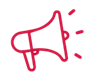 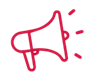 Πώς μπορείτε να υποβάλετε σχόλιαΣτείλτε μας γραπτή υποβολήΜπορείτε να στείλετε γραπτή υποβολή στην διεύθυνση:Australia’s Disability Strategy Governance and Engagement Section [Τμήμα Διακυβέρνησης της Στρατηγικής της Αυστραλίας για την Αναπηρία και την Ένταξη]GPO Box 9820Department of Social Services [Υπουργείο Κοινωνικών Υπηρεσιών]Canberra, ACT 2601ΙστοσελίδαΜέσω της ιστοσελίδας διαβούλευσης στο DSS EngageΚατεβάστε αυτό το έγγραφο διαβούλευσηςΚατεβάστε την έκδοση Εύκολης Ανάγνωσης αυτού του εγγράφου διαβούλευσηςΕισαγάγετε ή αναρτήστε γραπτή υποβολήΔείτε ένα βίντεο Auslan [Νοηματική]Κάντε βιντεοσκόπηση ή ηχογράφηση: εάν θέλετε να στείλετε την βιντεοσκοπημένη ή ηχογραφημένη υποβολή σας, παρακαλείστε να επισκεφθείτε DSS Engage για να μάθετε πώς.Εάν αναρτήσετε την υποβολή σας στο διαδίκτυο, που συμπεριλαμβάνει υποβολή μέσω του διαδικτυακού υποδείγματος, θα σας ζητηθεί να προσδιορίσετε εάν θα θέλατε να δημοσιευθεί η υποβολή σας στην ιστοσελίδα DSS.Εάν στείλετε την υποβολή σας μέσω email ή ταχυδρομικώς, παρακαλείστε να προσδιορίσετε εάν θα θέλατε να δημοσιευθεί η υποβολή σας στο διαδίκτυο.Μπορείτε να απευθύνετε ερωτήσεις για την διαδικασία διαβούλευσης στην διεύθυνση disabilityreform@dss.gov.auΜπορείτε, επίσης, να τηλεφωνήσετε το Department of Social Services [Υπουργείο Κοινωνικών Υπηρεσιών] στο 1800 334 505Η Προθεσμία για την Υποβολή λήγει την Τετάρτη 30 Νοεμβρίου 2022 - 11:59μ.μ.